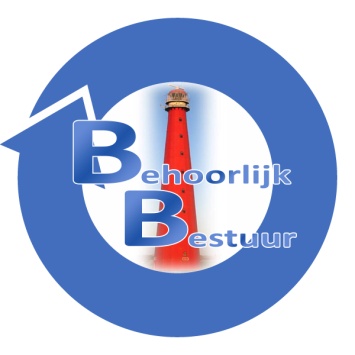 Motie Anton Pieckplein De gemeenteraad van Den Helder in vergadering bijeen op 8 juli 2019;gelezen het voorstel van het college van burgemeester en wethouders tot het vaststellen van de Kadernota 2020 - 2023, nummer RVO19.0050;  Van mening zijnde dat:we naast de intensive inzet op Willemsoord de ondernemers in de binnenstad niet dienen te vergeten;voor het Anton Pieckplein een nieuwe invulling gezocht moet worden;het voor de ondernemers in de binnenstad belangrijk is dat zij voor bezoekers aan het winkel gebied zowel met de fiets als met de auto makkelijk bereikbaar zijn;het inrichten als parkeerplaats voor auto’s en fietsen op dit plein een welkome impuls voor de ondernemers in de binnen stad zou zijn;draagt het college van burgemeester en wethouders op:ervoor zorg te dragen dat het Anton Pieckplein zo spoedig mogelijk wordt ingericht als parkeerplaats voor auto’s en fietsen.Namens de fractie van Behoorlijk Bestuur,S. Hamerslag